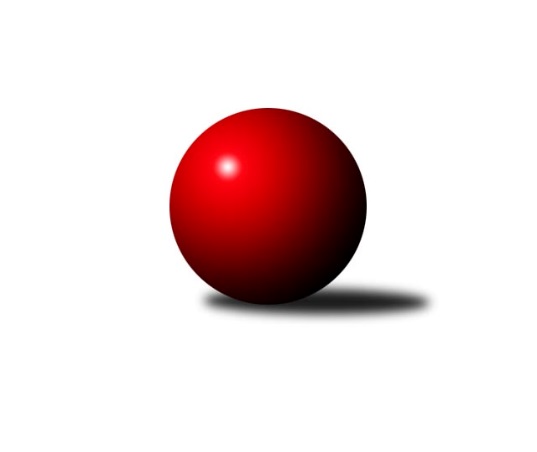 Č.5Ročník 2021/2022	5.3.2022Družstvu KK Zábřeh C uděluji pokutu ve výši 200 Kč za neodeslání zápisu o utkání. Částku uhraďte do 19.3.2022 na účet na Olomouckou krajskou organizaci ČUS, Na Střelnici 1337/41, 779 00 Olomouc, číslo účtu 000086 6658250257/0100, variabilní symbol 19XXXXXXYY (XXXXXX = šestimístný kód oddílu, YY = druh platby). Zápis o utkání a kopii o zaplacené úhradě pokuty zašlete na smkuzelky@email.cz a Bowling@seznam.czNejlepšího výkonu v tomto kole: 2624 dosáhlo družstvo: KK Lipník nad Bečvou ˝A˝Krajský přebor OL 2021/2022Výsledky 5. kolaSouhrnný přehled výsledků:KK Zábřeh  ˝C˝	- KK Lipník nad Bečvou ˝A˝	1:7	2485:2624	5.0:7.0	5.3.KS Moravský Beroun 	- KK Šumperk B	6:2	2494:2409	7.5:4.5	5.3.Sokol Přemyslovice ˝B˝	- TJ Tatran Litovel ˝B˝	5:3	2520:2500	7.0:5.0	5.3.Tabulka družstev:	1.	Sokol Přemyslovice ˝B˝	4	3	1	0	21.0 : 11.0	26.0 : 22.0	2557	7	2.	KK Zábřeh  ˝C˝	5	3	1	1	20.0 : 20.0	32.0 : 28.0	2503	7	3.	KK Lipník nad Bečvou ˝A˝	3	3	0	0	18.0 : 6.0	22.0 : 14.0	2531	6	4.	KK Šumperk B	4	1	0	3	15.0 : 17.0	26.5 : 21.5	2502	2	5.	TJ Tatran Litovel ˝B˝	5	1	0	4	16.0 : 24.0	25.5 : 34.5	2378	2	6.	KS Moravský Beroun	5	1	0	4	14.0 : 26.0	24.0 : 36.0	2437	2Podrobné výsledky kola:	 KK Zábřeh  ˝C˝	2485	1:7	2624	KK Lipník nad Bečvou ˝A˝	Martin Vitásek		 213 	 220 		433	1:1	446		247 	 199		Kamila Macíková	Martin Pěnička		 223 	 175 		398 	1:1	458		214 	 244		Ladislav Mandák	Lubomír Složil		 201 	 230 		431	1:1	440		243 	 197		Petr Hendrych	Marek Killar		 196 	 219 		415	1:1	423		209 	 214		Michal Mainuš	Miroslav Štěpán		 202 	 242 		444	1:1	426		227 	 199		Daniel Kolář	Miroslav Bodanský		 183 	 181 		364 	0:2	431		211 	 220		Eva Hradilovározhodčí:  Vedoucí družstevNejlepší výkon utkání: 458 - Ladislav Mandák	 KS Moravský Beroun 	2494	6:2	2409	KK Šumperk B	Zdeněk Chmela ml.		 222 	 198 		420	0:2	435		230 	 205		Michal Gajdík	Zdeněk Chmela st.		 220 	 197 		417	1.5:0.5	 370 		173 	 197		Václav Jeřábek	Petr Otáhal *1		 189 	 226 		415	2:0	405		186 	 219		Milan Vymazal	Miloslav Krchov		 220 	 214 		434	2:0	 389 		193 	 196		Patrik Vémola	Daniel Krchov		 203 	 185 		388 	1:1	 396 		186 	 210		René Kaňák	Erich Retek		 203 	 217 		420	1:1	414		204 	 210		Jaroslav Vymazalrozhodčí: Miloslav Krchov
střídání: *1 od 57. hodu Mária MachalováNejlepší výkon utkání: 435 - Michal Gajdík	Sokol Přemyslovice ˝B˝	2520	5:3	2500	TJ Tatran Litovel ˝B˝	Michal Oščádal		 182 	 228 		410	1:1	408		207 	 201		Ludvík Vymazal	Miroslav Ondrouch		 200 	 224 		424	2:0	 353 		162 	 191		Pavel Hampl	Michal Kolář		 204 	 222 		426	1:1	468		263 	 205		Martin Macas	Lukáš Vybíral		 206 	 194 		400	1:1	404		192 	 212		Jiří Vrobel	Karel Meissel		 229 	 217 		446	1:1	440		222 	 218		Stanislav Brosinger	Jiří Kankovský		 226 	 188 		414	1:1	427		215 	 212		Jaromír Janošecrozhodčí: Milan SmékalNejlepší výkon utkání: 468 - Martin MacasPořadí jednotlivců:	jméno hráče	družstvo	celkem	plné	dorážka	chyby	poměr kuž.	Maximum	1.	Ladislav Mandák 	KK Lipník nad Bečvou ˝A˝	444.00	296.5	147.5	6.0	2/2	(458)	2.	Michal Gajdík 	KK Šumperk B	443.25	311.0	132.3	6.0	2/2	(453)	3.	Miroslav Štěpán 	KK Zábřeh  ˝C˝	442.25	299.0	143.3	5.8	4/4	(464)	4.	Martin Macas 	TJ Tatran Litovel ˝B˝	439.67	304.1	135.6	3.0	3/3	(468)	5.	Michal Oščádal 	Sokol Přemyslovice ˝B˝	439.50	303.0	136.5	5.0	2/3	(469)	6.	Miroslav Ondrouch 	Sokol Přemyslovice ˝B˝	438.33	307.0	131.3	8.3	3/3	(448)	7.	Jaroslav Vymazal 	KK Šumperk B	438.00	301.3	136.7	8.3	2/2	(470)	8.	Eva Hradilová 	KK Lipník nad Bečvou ˝A˝	437.00	286.5	150.5	2.0	2/2	(443)	9.	Martin Vitásek 	KK Zábřeh  ˝C˝	432.63	304.1	128.5	7.8	4/4	(463)	10.	Erich Retek 	KS Moravský Beroun 	429.33	298.7	130.7	9.3	3/3	(442)	11.	Michal Kolář 	Sokol Přemyslovice ˝B˝	429.25	299.3	130.0	6.8	2/3	(434)	12.	Jiří Kankovský 	Sokol Přemyslovice ˝B˝	428.83	290.3	138.5	5.8	3/3	(439)	13.	Petr Hendrych 	KK Lipník nad Bečvou ˝A˝	427.75	290.3	137.5	4.8	2/2	(440)	14.	Karel Meissel 	Sokol Přemyslovice ˝B˝	425.75	296.5	129.3	8.0	2/3	(446)	15.	Lukáš Vybíral 	Sokol Přemyslovice ˝B˝	424.67	294.5	130.2	8.3	3/3	(446)	16.	Zdeněk Chmela  ml.	KS Moravský Beroun 	424.00	284.0	140.0	4.3	3/3	(470)	17.	Jaromír Janošec 	TJ Tatran Litovel ˝B˝	423.00	297.3	125.7	9.7	2/3	(432)	18.	Patrik Vémola 	KK Šumperk B	417.00	294.3	122.8	8.8	2/2	(445)	19.	Zdeněk Chmela  st.	KS Moravský Beroun 	415.33	300.0	115.3	8.8	3/3	(433)	20.	Stanislav Brosinger 	TJ Tatran Litovel ˝B˝	413.78	281.8	132.0	6.6	3/3	(440)	21.	Martin Pěnička 	KK Zábřeh  ˝C˝	410.50	276.0	134.5	6.1	4/4	(443)	22.	Miroslav Bodanský 	KK Zábřeh  ˝C˝	410.17	288.2	122.0	9.8	3/4	(430)	23.	Marek Killar 	KK Zábřeh  ˝C˝	408.88	290.9	118.0	8.8	4/4	(448)	24.	Ondřej Smékal 	Sokol Přemyslovice ˝B˝	406.50	299.5	107.0	9.0	2/3	(412)	25.	Milan Vymazal 	KK Šumperk B	404.83	290.3	114.5	10.2	2/2	(434)	26.	Daniel Kolář 	KK Lipník nad Bečvou ˝A˝	403.50	276.0	127.5	8.0	2/2	(426)	27.	Lubomír Složil 	KK Zábřeh  ˝C˝	403.50	283.1	120.4	11.8	4/4	(431)	28.	Miloslav Krchov 	KS Moravský Beroun 	403.50	286.8	116.7	7.5	3/3	(434)	29.	Michal Mainuš 	KK Lipník nad Bečvou ˝A˝	402.25	286.3	116.0	8.5	2/2	(423)	30.	Milan Smékal 	Sokol Přemyslovice ˝B˝	402.00	284.5	117.5	8.0	2/3	(411)	31.	Ludvík Vymazal 	TJ Tatran Litovel ˝B˝	400.11	282.6	117.6	8.9	3/3	(433)	32.	Daniel Krchov 	KS Moravský Beroun 	394.17	282.7	111.5	9.5	3/3	(414)	33.	René Kaňák 	KK Šumperk B	394.00	284.5	109.5	11.0	2/2	(396)	34.	Václav Jeřábek 	KK Šumperk B	391.00	283.5	107.5	10.5	2/2	(425)	35.	Pavel Hampl 	TJ Tatran Litovel ˝B˝	371.22	265.0	106.2	14.7	3/3	(386)	36.	Petr Otáhal 	KS Moravský Beroun 	370.33	268.5	101.8	14.8	3/3	(393)	37.	Karel Stojkovič 	TJ Tatran Litovel ˝B˝	362.50	245.0	117.5	12.0	2/3	(412)		Martin Sedlář 	KK Šumperk B	450.33	297.7	152.7	4.0	1/2	(481)		Kamila Macíková 	KK Lipník nad Bečvou ˝A˝	446.00	294.0	152.0	5.0	1/2	(446)		Jan Špalek 	KK Lipník nad Bečvou ˝A˝	429.00	289.0	140.0	4.0	1/2	(429)		Mária Machalová 	KS Moravský Beroun 	422.00	298.0	124.0	7.0	1/3	(422)		Jaroslav Sedlář 	KK Šumperk B	420.00	305.0	115.0	6.0	1/2	(420)		Jaroslav Peřina 	KK Lipník nad Bečvou ˝A˝	419.50	283.5	136.0	3.0	1/2	(432)		Jiří Zapletal 	Sokol Přemyslovice ˝B˝	409.00	280.0	129.0	9.0	1/3	(409)		Libor Příhoda 	KK Šumperk B	404.00	264.0	140.0	6.0	1/2	(404)		Jiří Vrobel 	TJ Tatran Litovel ˝B˝	404.00	283.0	121.0	9.0	1/3	(404)		Filip Zapletal 	TJ Tatran Litovel ˝B˝	391.00	276.0	115.0	17.0	1/3	(391)		Martin Kopecký 	KK Zábřeh  ˝C˝	389.00	275.0	114.0	7.0	1/4	(389)		Jiří Kolář 	KK Lipník nad Bečvou ˝A˝	380.50	263.0	117.5	11.0	1/2	(387)		Jaroslav Ďulík 	TJ Tatran Litovel ˝B˝	338.00	243.0	95.0	15.0	1/3	(338)Sportovně technické informace:Starty náhradníků:registrační číslo	jméno a příjmení 	datum startu 	družstvo	číslo startu26640	René Kaňák	05.03.2022	KK Šumperk B	2x11622	Jiří Vrobel	05.03.2022	TJ Tatran Litovel ˝B˝	1x15712	Ladislav Mandák	05.03.2022	KK Lipník nad Bečvou ˝A˝	2x25255	Kamila Macíková	05.03.2022	KK Lipník nad Bečvou ˝A˝	1x25173	Václav Jeřábek	05.03.2022	KK Šumperk B	3x25135	Daniel Kolář	05.03.2022	KK Lipník nad Bečvou ˝A˝	2x
Hráči dopsaní na soupisku:registrační číslo	jméno a příjmení 	datum startu 	družstvo	Program dalšího kola:6. kolo9.3.2022	st	17:00	KK Šumperk B - KK Lipník nad Bečvou ˝A˝ (dohrávka z 2. kola)	12.3.2022	so	9:00	TJ Tatran Litovel ˝B˝ - Sokol Přemyslovice ˝B˝	12.3.2022	so	9:00	KK Lipník nad Bečvou ˝A˝ - KK Zábřeh  ˝C˝	12.3.2022	so	10:00	KK Šumperk B - KS Moravský Beroun 	Nejlepší šestka kola - absolutněNejlepší šestka kola - absolutněNejlepší šestka kola - absolutněNejlepší šestka kola - absolutněNejlepší šestka kola - dle průměru kuželenNejlepší šestka kola - dle průměru kuželenNejlepší šestka kola - dle průměru kuželenNejlepší šestka kola - dle průměru kuželenNejlepší šestka kola - dle průměru kuželenPočetJménoNázev týmuVýkonPočetJménoNázev týmuPrůměr (%)Výkon3xMartin MacasLitovel B4682xMartin MacasLitovel B114.084681xLadislav MandákKK Lipník A4581xKarel MeisselPřemyslov. B108.724461xKarel MeisselPřemyslov. B4462xLadislav MandákKK Lipník A108.134581xKamila MacíkováKK Lipník A4463xStanislav BrosingerLitovel B107.264403xMiroslav ŠtěpánZábřeh C4442xMichal GajdíkŠumperk B105.64351x
2xPetr Hendrych
Stanislav BrosingerKK Lipník A
Litovel B440
4401xMiloslav KrchovKS Moravský Ber105.36434